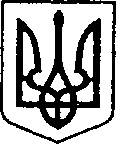 УКРАЇНАЧЕРНІГІВСЬКА ОБЛАСТЬН І Ж И Н С Ь К А    М І С Ь К А    Р А Д А49 сесія VII скликанняР І Ш Е Н Н Явід 28 грудня 2018 р.                                  м. Ніжин                                   № 10-49/2018Про внесення змін до міської цільової програми«Програма розвитку інвестиційної діяльності в м. Ніжині на 2017-2019 роки»Відповідно до статей 25, 26, 42, 59, 73 Закону України "Про місцеве самоврядування в Україні», Регламентy Ніжинської міської ради Чернігівської області, затвердженого рішенням Ніжинської міської ради Чернігівської області від 24 листопада 2015 року №1-2/2015 (із змінами), рішення Ніжинської міської ради Чернігівської області № 5-34/2017 від 21 грудня 2017 року «Про затвердження бюджетних програм місцевого  значення на 2018 рік» та з метою розробки бренду м. Ніжина, міська рада вирішила:Внести зміни у підпункт 1.2, пункту 1 «Створення сприятливих умов для залучення інвестицій та вдосконалення системи обслуговування інвесторів», додатку 2 «Заходи на виконання програми розвитку інвестиційної діяльності в місті Ніжині на 2017-2019 роки» міської цільової програми «Програма розвитку інвестиційної діяльності в м. Ніжині на 2017-2019 роки», затвердженої рішенням Ніжинської міської ради Чернігівської області № 5-34/2017 від 21 грудня 2017 року «Про затвердження бюджетних програм місцевого значення на 2018 рік» та викласти в новій редакції: «Розроблення бренду м. Ніжина, постійне оновлення та розповсюдження інформаційно-презентаційних матеріалів про місто (буклетів, флаєрів, листівок,банерів, відеофільма, сувенірної продукції (ручки, блокноти, календарі, брелки, магніти, брендований посуд, сувенірна діжка під огірки))».Відділу інвестиційної діяльності та розвитку інфраструктури (Вороні Д.П.) забезпечити оприлюднення даного рішення на сайті міської ради протягом п`яти робочих днів з дати його прийняття.Організацію виконання даного рішення покласти на першого заступника міського голови з питань діяльності виконавчих органів ради Олійника Г.М.Контроль за виконанням даного рішення покласти на постійну комісію міської ради з питань земельних відносин, будівництва, архітектури, інвестиційного розвитку міста та децентралізації (Деркач А.П.) та постійну комісію міської ради з питань соціально-економічного розвитку міста, підприємницької    діяльності,  дерегуляції,  фінансів   та  бюджету   (Мамедов В.Х.).Міський голова                                                                                            А.В. ЛінникВізують:В.о. начальника відділу інвестиційної діяльностіта розвитку інфраструктури                                                                    В.В. ТопіхаПерший заступник міського голови  з питань діяльності виконавчих органів ради 	         Г.М. ОлійникСекретар міської ради							          В.В. СалогубЗаступник міського голови  з питань діяльності виконавчих органів ради                                       С.П. ДзюбаНачальник фінансового управління		     Л.В. ПисаренкоНачальник відділу юридично -кадрового забезпечення						                         В.О. ЛегаНачальник відділу бухгалтерського обліку - головний бухгалтер                                                               Н.Є. ЄфіменкоГолова постійної комісії міської ради з питаньрегламенту, депутатської діяльностіта етики, законності, правопорядку,антикорупційної політики, свободислова та зв’язків з громадськістю		          О.В. ЩербакГолова постійної комісії міської ради зпитань земельних відносин, будівництва,архітектури, інвестиційного розвиткуміста та децентралізації						                    А.П. ДеркачГолова постійної комісії міської ради з питань соціально-економічного розвитку міста, підприємницької діяльності, дерегуляції, фінансів та бюджету                                                                           В.Х. Мамедов